Отчет по реализации долгосрочного проекта«Сто дорог одна моя»2019-2020 г.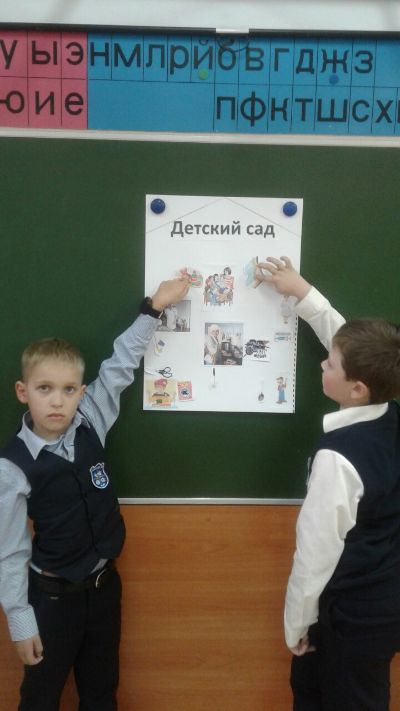 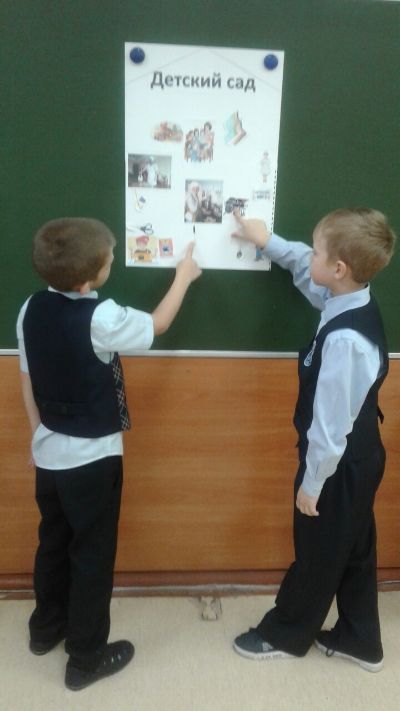 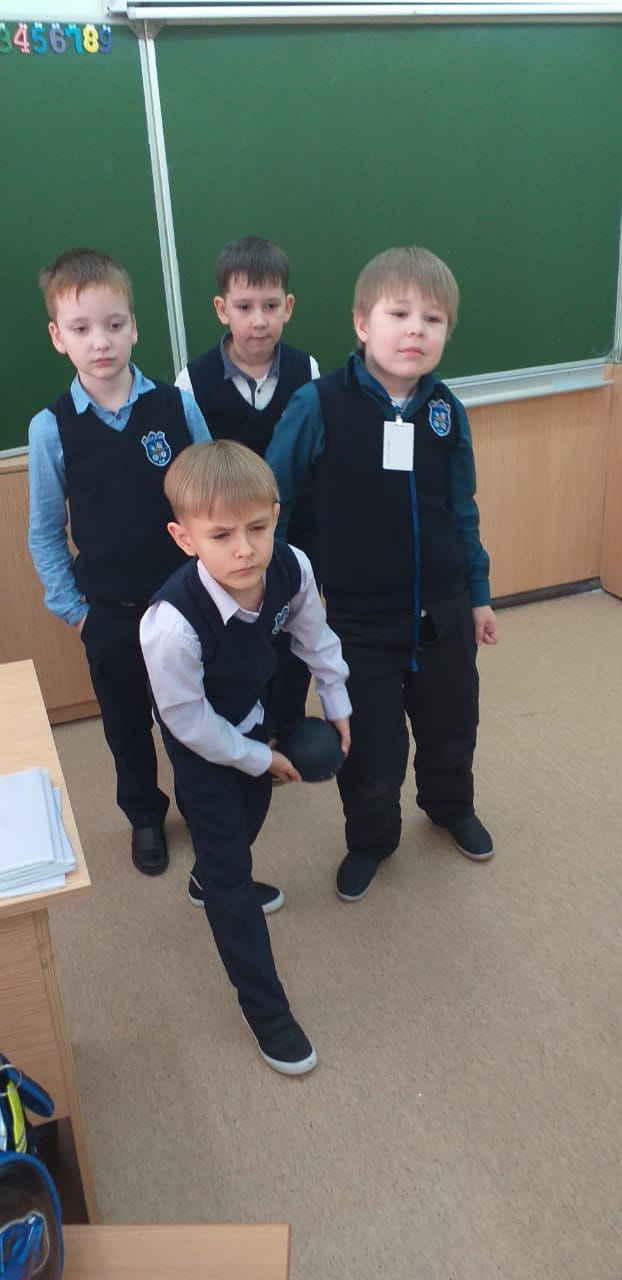 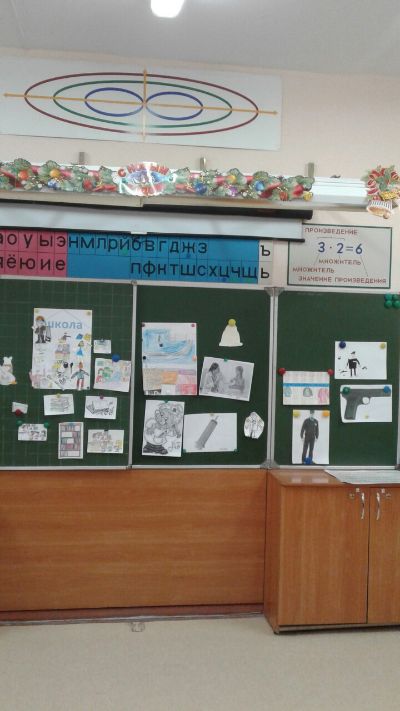 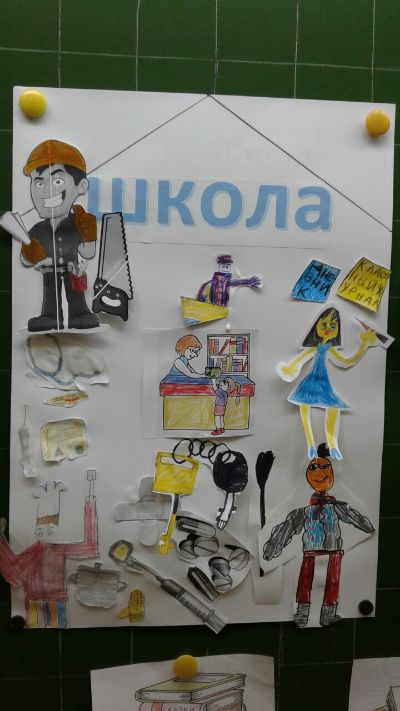 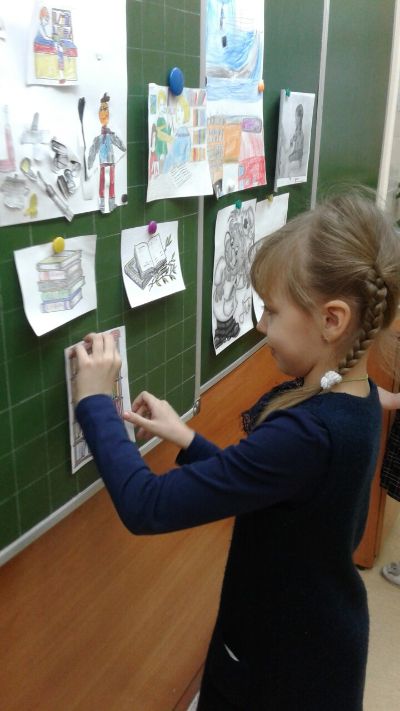 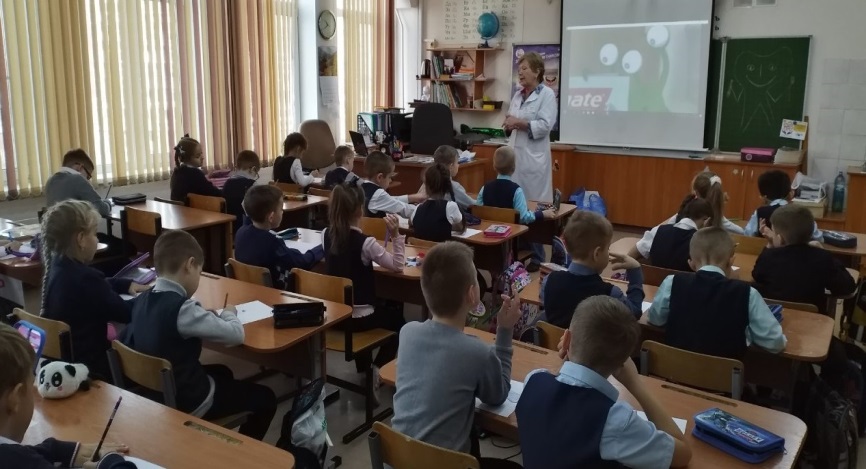 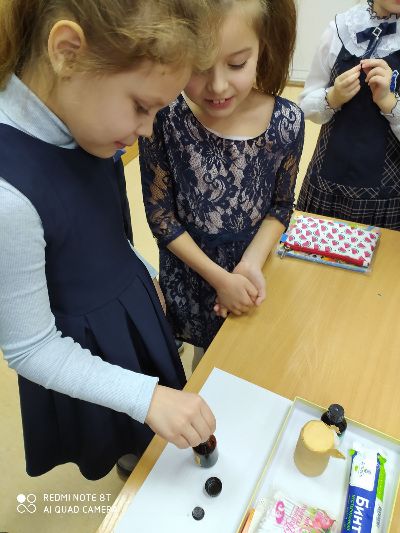 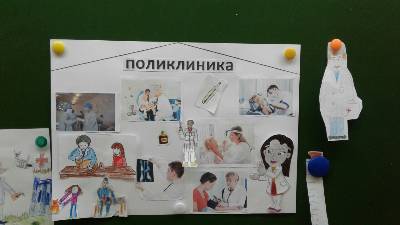 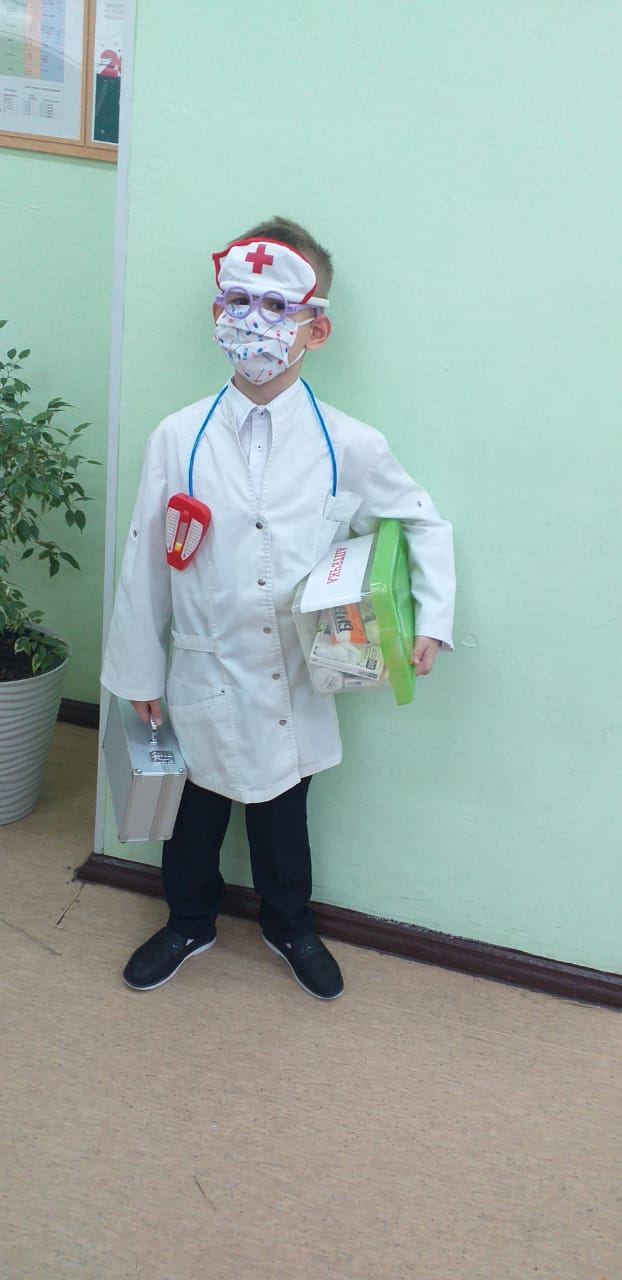 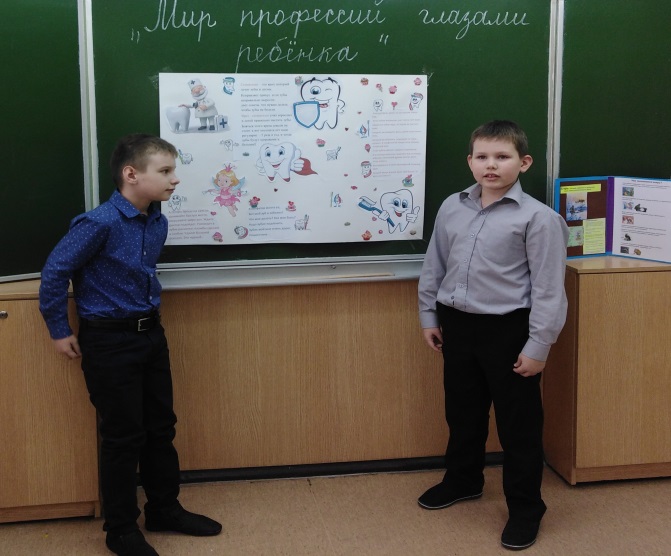 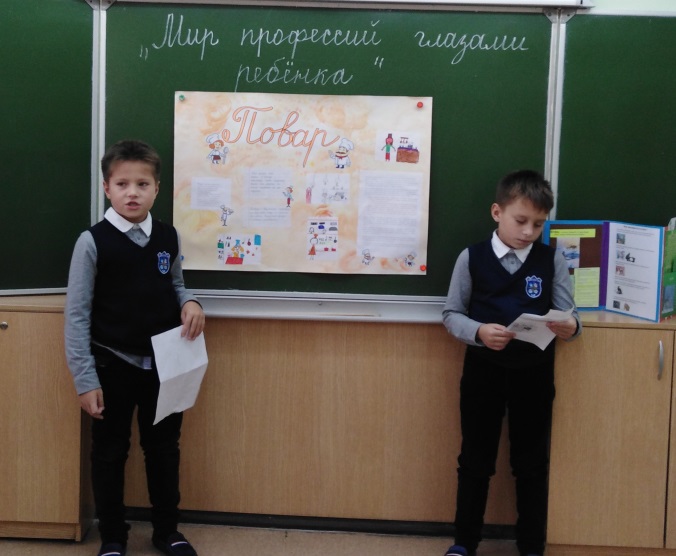 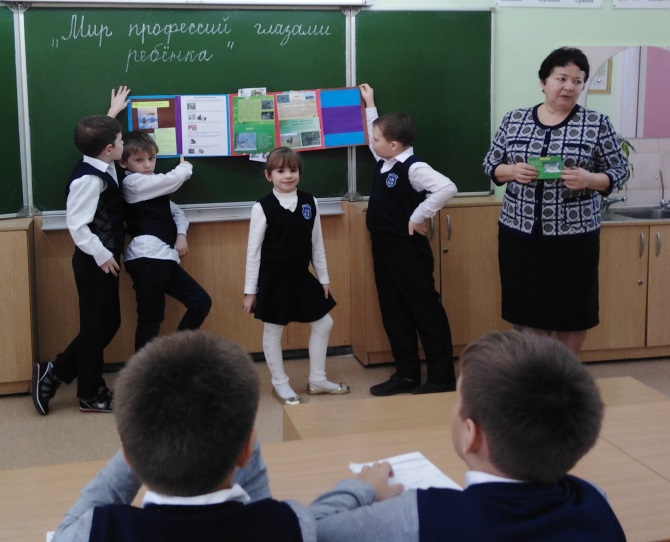 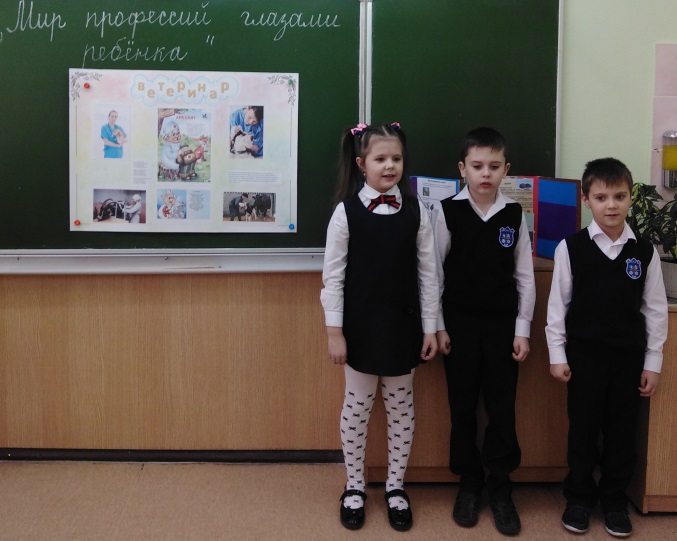 Месяц  	Класс Общее количествоТемаФорма мероприятияРезультатСентябрь1–е классы136 уч.«Урок успеха»Классный часРебята познакомились со значением слова «профессия», продемонстрировали свои знания о разных профессиях. Классные руководители организовали беседу о значимости профессии в жизни человека и об уважительном отношении к людям разных профессий.Сентябрь1–е классы131 уч.«Профессии  вокруг нас»Классный часПросмотр видео материалов программы Навигатум «Калейдоскоп профессий», обучающиеся обсудили просмотренный материал и рассказали о профессиях своих близких.  Прозвучали пословицы, загадки,ребусы, много творческих и ролевых заданий и игр.Месяц  	Класс Общее количествоТемаФорма мероприятияРезультатОктябрь1–е классы132 уч.«Кто работает в детском саду»Классный часРебята уточнили и расширили свои знания  о таких профессиях, как воспитатель, заведующий, методист, завхоз, секретарь, прачка, повар, воспитатели, помощник воспитателя, логопеды, музыкальный руководитель, инструктор по физкультуре, дворник.Месяц  	Класс Общее количествоТемаФорма мероприятияРезультатНоябрь1–е классы130 уч.«Кто работает в школе»Классный час(виртуальное путешествие)Просмотр видео материалов «Профессия педагог» программы Навигатум «Калейдоскоп профессий»Ребята узнали о профессиях специалистов, которые работают в школе: учитель, директор, секретарь,библиотекарь, повар, электрик, врач, охранник.Месяц  	Класс ТемаОбщее количествоФорма мероприятияРезультатДекабрь1–е классы«Мир медицинских профессий»130 уч.Классный час с элементами игры.Классные руководители познакомили детей с профессией врача и её специализацией: педиатр, стоматолог, окулист, лор, главврач, медсестра. Полученные знания об этих профессиях, ребята переносили и закрепляли в сюжетно-ролевых играх.Ученики пополнили словарный запас медицинской терминологией посредством ознакомления детей с предметами, необходимыми в работе врача.  Специалист со стоматологической  клиники «Улыбка», провела беседу с обучающимися на тему здоровья зубов. Во время беседы,  дети расширили свои знания  о специальностях зубного врача.Месяц  	Класс ТемаОбщее количествоФорма мероприятияРезультатЯнварь1–е классы«Профессия, которую я выбираю»10 уч.Конкурс рисунковОбучающиеся приняли участие в конкурсе рисунков. Положение и справка прилагается.Месяц  	Класс ТемаОбщее количествоФорма мероприятияРезультатДекабрьЯнварь1–е классыПрезентация стенгазет «Мир профессий глазами ребенка. 1 этап – 136 уч.Классный часКаждый класс выбрал себе  профессию.   С помощью классного руководителя определили задачи предстоящей работы. ДекабрьЯнварь1–е классыПрезентация стенгазет «Мир профессий глазами ребенка. 2 этап – 14 уч.Выступление с презентацией .Представители от каждого класса познакомили ребят с профессиями:1 «А» класс – егерь, 1 «Б» класс – стоматолог, 1 «В» класс – ветеринар, 1 «Г» класс – повар, 1 «Д» класс – строитель. Ребята рассказывали стихи, загадывали загадки.  Месяц  	Класс ТемаОбщее количествоФорма мероприятияРезультатФевраль1–е классы«Папа на работе» 26 уч.  Выставка рисунков Справка прилагается.Месяц  	Класс ТемаОбщее количествоФорма мероприятияРезультатМарт 1–е классы«Мамина профессия» 23 уч.Выставка рисунковСправка прилагается.Март 1–е классы124 уч.Классный час.Ребята в классе рассказали о профессиях своих мам. Также, на классный час были приглашены мамы, которые в доступной форме дополнили рассказы своих детей.  